Het transitoverkeerVerkeer dat rijdt door een land zonder er zelf te hoeven zijn.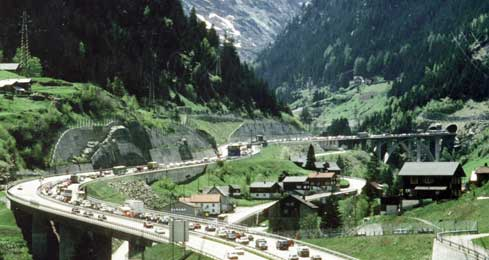 